ส่วนราชการ	........................................................โทรศัพท์.......................................................................................       ที่  อว 0616....................................................            วันที่  .............................................................................................เรื่อง  ขออนุมัติ................(โอน/เปลี่ยนแปลงรายการ) งบประมาณรายจ่ายครั้งที่........(แผ่นดิน/รายได้) ประจำปีงบประมาณ พ.ศ. 2565เรียน  อธิการบดีมหาวิทยาลัยราชภัฏนครสวรรค์         	 	  ตามที่หน่วยงานได้จัดทำรายละเอียดงบประมาณรายจ่ายประจำปีงบประมาณ พ.ศ. 2565                โครงการ...........................รหัส..............................กิจกรรม.......................รหัส........................... โดยความเห็นชอบจากที่ประชุมสภามหาวิทยาลัยราชภัฏนครสวรรค์ ในคราวประชุมครั้งที่  9/2564 วันพฤหัสบดีที่ 23 กันยายน 2564 นั้น มีความประสงค์จะขออนุมัติโอนเปลี่ยนแปลงรายการงบประมาณที่ได้รับการจัดสรร ประจำปีงบประมาณ พ.ศ. 2565เหตุผลความจำเป็น การโอนเปลี่ยนแปลงรายการ เนื่องจาก...................................................................................................................................................................................................................................................             	ทั้งนี้ การโอนเปลี่ยนแปลงรายการงบประมาณดังกล่าวไม่กระทบต่อเป้าหมาย การดำเนินงาน    ตามแผนงานเดิมที่กำหนดไว้ และมีงบประมาณคงเหลือเพียงพอที่จะสามารถทำรายการได้             	จึงเรียนมาเพื่อโปรดพิจารณา                                                                   ลงชื่อ ...............................................................ผู้ขออนุญาต                                                                          (..............................................................)							 ระบุหมายเลขโทรศัพท์....................................................ลงชื่อหัวหน้าหน่วยงาน                          (............................................................)                            ...................ระบุตำแหน่ง..................รายละเอียดประกอบการพิจารณาเพื่อขออนุมัติโอนเปลี่ยนแปลงรายการงบประมาณครั้งที่ ......... ประจำปีงบประมาณ  พ.ศ. 25………                             **************************************************************หมายเหตุ  กรณีขอเปลี่ยนแปลงรายการเงินงบลงทุน (ครุภัณฑ์/ที่ดิน/สิ่งก่อสร้าง) ให้แนบรายละเอียดมาด้วย                                   ลงชื่อหัวหน้าหน่วยงาน                                                               (............................................................)                                                                ...................ระบุตำแหน่ง..................ส่วนราชการ  ......................................................โทรศัพท์...............................................................................................       ที่  อว 0616....................................................   วันที่  ...................................................................................................เรื่อง  ขออนุมัติ................(โอน/เปลี่ยนแปลงรายการ) งบประมาณรายจ่ายครั้งที่........(แผ่นดิน/รายได้) ประจำปีงบประมาณ พ.ศ. 2565เรียน  อธิการบดีมหาวิทยาลัยราชภัฏนครสวรรค์         	 	  ตามที่หน่วยงานได้จัดทำรายละเอียดงบประมาณรายจ่ายประจำปีงบประมาณ พ.ศ. 2565                โครงการ...........................รหัส..............................กิจกรรม.......................รหัส........................... โดยความเห็นชอบจากที่ประชุมสภามหาวิทยาลัยราชภัฏนครสวรรค์ ในคราวประชุมครั้งที่  9/2564 วันพฤหัสบดีที่ 23 กันยายน  2564 นั้น และได้มีการขออนุมัติโอนเปลี่ยนแปลงรายละเอียดคำขอตั้งไปแล้วนั้นเหตุผลความจำเป็น การโอนเปลี่ยนแปลงรายการ เนื่องจาก……………………………………………………..........................................................................................................................................................................................		ทั้งนี้ การโอนเปลี่ยนแปลงรายการงบประมาณดังกล่าวไม่กระทบต่อเป้าหมาย การดำเนินงาน    ตามแผนงานเดิมที่กำหนดไว้ และมีงบประมาณคงเหลือเพียงพอที่จะสามารถทำรายการได้             	จึงเรียนมาเพื่อโปรดพิจารณา                                                                   ลงชื่อ ...............................................................ผู้ขออนุญาต                                                                          (..............................................................)							    ระบุหมายเลขโทรศัพท์...........................................ลงชื่อหัวหน้าหน่วยงาน                          (............................................................)                            ...................ระบุตำแหน่ง..................รายละเอียดประกอบการพิจารณาเพื่อขออนุมัติโอนเปลี่ยนแปลงรายการงบประมาณครั้งที่ ......... ประจำปีงบประมาณ  พ.ศ. 25………                             **************************************************************หมายเหตุ  กรณีขอเปลี่ยนแปลงรายการเงินงบลงทุน (ครุภัณฑ์/ที่ดิน/สิ่งก่อสร้าง) ให้แนบรายละเอียดมาด้วย                                   ลงชื่อหัวหน้าหน่วยงาน                                                               (............................................................)                                                                ...................ระบุตำแหน่ง..................คำชี้แจงบันทึกข้อความโอน/เปลี่ยนแปลงรายการหน่วยงานเลือก โอน หรือ เปลี่ยนแปลงรายการ ต่อการทำบันทึกข้อความ 1 ครั้งประกอบด้วย 2 หัวข้อหัวข้อ รายการเดิม หมายถึง ข้อมูลที่ปรากฏในเล่มแผนปฏิบัติการงบประมาณรายจ่าย (เล่มคำขอตั้ง)หัวข้อ รายการใหม่ หมายถึง  ข้อมูลที่ขอโอนไปดำเนินงานรายการ/โครงการอื่นๆ ที่ปรากฏในเล่มแผนปฏิบัติการงบประมาณรายจ่าย (เล่มคำขอตั้ง) หรือที่เปลี่ยนแปลงรายการใหม่ความหมายของข้อมูลภายในตารางงบ หมายถึง ให้เลือกประเภทงบประมาณที่จะขอโอน/เปลี่ยนแปลงรายการ ประกอบไปด้วย งบแผ่นดิน ,     เงินรายได้ (บกศ./กศ.บป./กศ.บศ.)รหัสโครงการ หมายถึง รหัสโครงการงบประมาณ 10 หลัก ยกตัวอย่างเช่น คณะครุศาสตร์ งบแผ่นดิน  65-01000-001 (มีเอกสารแนบความหมายของรหัสเบิกจ่าย)รหัสกิจกรรม หมายถึง รหัสกิจกรรมงบประมาณ 12 หลัก ยกตัวอย่างเช่น คณะครุศาสตร์ งบแผ่นดิน          10-2101-10-01-21  (มีเอกสารแนบความหมายของรหัสเบิกจ่าย)ยุทธศาสตร์ หมายถึง ยุทธศาสตร์ที่ปรากฏในเล่มแผนยุทธศาสตร์มหาวิทยาลัยราชภัฏนครสวรรค์ ประจำปีงบประมาณ พ.ศ.2565กลยุทธ์ หมายถึง กลยุทธ์ที่ปรากฏในเล่มแผนยุทธศาสตร์มหาวิทยาลัยราชภัฏนครสวรรค์ ประจำปีงบประมาณ พ.ศ. 2565รายการ/โครงการ(รายการเดิม) หมายถึง รายการ/โครงการที่ปรากฏในเล่มแผนปฏิบัติการงบประมาณรายจ่าย (เล่มคำขอตั้ง)รายการ/โครงการ (รายการใหม่) กรณีที่ 1 รายการ/โครงการ ที่หน่วยงานขอโอนไปดำเนินงานโครงการอื่นที่ปรากฏในเล่มแผนปฏิบัติการงบประมาณรายจ่าย (เล่มคำขอตั้ง) **สามารถระบุรหัสงบประมาณ**กรณีที่ 2 เปลี่ยนแปลงรายการ/โครงการใหม่ ที่ไม่ปรากฏในเล่มแผนปฏิบัติการงบประมาณรายจ่าย(เล่มคำขอตั้ง)  **ไม่ต้องระบุรหัสงบประมาณ**                                                        ตัวอย่างรายละเอียดประกอบการพิจารณาเพื่อขออนุมัติโอนเปลี่ยนแปลงรายการงบประมาณประจำปีงบประมาณ พ.ศ. 2565หมายเหตุ  กรณีขอเปลี่ยนแปลงรายการเงินงบลงทุน (ครุภัณฑ์/ที่ดิน/สิ่งก่อสร้าง) ให้แนบรายละเอียดมาด้วย                                   ลงชื่อหัวหน้าหน่วยงาน                                                               (............................................................)                                                                ...................ระบุตำแหน่ง..................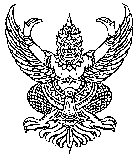 บันทึกข้อความรายการเดิมรายการใหม่1. แหล่งงบประมาณ   (   ) เงินรายได้  (   ) เงินแผ่นดิน   2. ชื่อโครงการ           .....................................................3. รหัสโครงการ         .....................................................    จำนวนเงิน  ..................................................................บาท               4. ชื่อกิจกรรมหลัก     ......................................................5. รหัสกิจกรรม          ……………………………………………จำนวนเงิน  ..................................................................บาท               (   )  เปลี่ยนแปลงรายละเอียดค่าใช้จ่าย(   )  เปลี่ยนแปลงหมวดรายจ่าย(   )  ปรับแผนการใช้จ่ายงบประมาณ ไตรมาสที่.... (เดือน................)(   )   อื่น ๆ  ระบุ................................................6.รายละเอียดการดำเนินกิจกรรม6.1 .............................................................................          .............................................................................          .............................................................................7.ประเด็นยุทธศาสตร์ที่.................................................7.1 กลยุทธ์.............................................................     7.2 ตัวชี้วัด.............................................................     7.3 ค่าเป้าหมาย....................................................     7.4 ตัวชี้วัดโครงการ/กิจกรรม          7.4.1 เชิงประมาณ..........................................          7.4.2 เชิงคุณภาพ...........................................                                    1. แหล่งงบประมาณ   (   ) เงินรายได้  (   ) เงินแผ่นดิน   2. ชื่อโครงการ           .....................................................3. รหัสโครงการ         .....................................................    จำนวนเงิน  ..................................................................บาท               4. ชื่อกิจกรรมหลัก     ......................................................5. รหัสกิจกรรม          ……………………………………………จำนวนเงิน  .................................................................บาท               (   )  เปลี่ยนแปลงรายละเอียดค่าใช้จ่าย(   )  เปลี่ยนแปลงหมวดรายจ่าย(   )  ปรับแผนการใช้จ่ายงบประมาณ ไตรมาสที่.... (เดือน................)(   )   อื่น ๆ  ระบุ................................................6.รายละเอียดการดำเนินกิจกรรม6.1 .............................................................................          .............................................................................          .............................................................................7.ประเด็นยุทธศาสตร์ที่.................................................7.1 กลยุทธ์.............................................................     7.2 ตัวชี้วัด.............................................................     7.3 ค่าเป้าหมาย....................................................     7.4 ตัวชี้วัดโครงการ/กิจกรรม          7.4.1 เชิงประมาณ..........................................          7.4.2 เชิงคุณภาพ...........................................                                    บันทึกข้อความรายการเดิมรายการใหม่1. แหล่งงบประมาณ   (   ) เงินรายได้  (   ) เงินแผ่นดิน   2. ชื่อโครงการ           .....................................................3. รหัสโครงการ         .....................................................    จำนวนเงิน  ..................................................................บาท               4. ชื่อกิจกรรมหลัก     ......................................................5. รหัสกิจกรรม          ……………………………………………จำนวนเงิน  ..................................................................บาท               (   )  เปลี่ยนแปลงรายละเอียดค่าใช้จ่าย(   )  เปลี่ยนแปลงหมวดรายจ่าย(   )  ปรับแผนการใช้จ่ายงบประมาณ ไตรมาสที่.... (เดือน................)(   )   อื่น ๆ  ระบุ................................................6.รายละเอียดการดำเนินกิจกรรม6.1 .............................................................................          .............................................................................          ............................................................................. 7.ประเด็นยุทธศาสตร์ที่.................................................7.1 กลยุทธ์.............................................................     7.2 ตัวชี้วัด.............................................................     7.3 ค่าเป้าหมาย....................................................     7.4 ตัวชี้วัดโครงการ/กิจกรรม          7.4.1 เชิงประมาณ..........................................          7.4.2 เชิงคุณภาพ...........................................                                    1. แหล่งงบประมาณ   (   ) เงินรายได้  (   ) เงินแผ่นดิน   2. ชื่อโครงการ           .....................................................3. รหัสโครงการ         .....................................................    จำนวนเงิน  ..................................................................บาท               4. ชื่อกิจกรรมหลัก     ......................................................5. รหัสกิจกรรม          ……………………………………………จำนวนเงิน  .................................................................บาท               (   )  เปลี่ยนแปลงรายละเอียดค่าใช้จ่าย(   )  เปลี่ยนแปลงหมวดรายจ่าย(   )  ปรับแผนการใช้จ่ายงบประมาณ ไตรมาสที่.... (เดือน................)(   )   อื่น ๆ  ระบุ................................................6.รายละเอียดการดำเนินกิจกรรม6.1 .............................................................................          .............................................................................          ............................................................................. 7.ประเด็นยุทธศาสตร์ที่.................................................7.1 กลยุทธ์.............................................................     7.2 ตัวชี้วัด.............................................................     7.3 ค่าเป้าหมาย....................................................     7.4 ตัวชี้วัดโครงการ/กิจกรรม          7.4.1 เชิงประมาณ..........................................             7.4.2 เชิงคุณภาพ...........................................                                    รายการเดิมรายการใหม่1. แหล่งงบประมาณ   (   ) เงินรายได้  ( √ ) เงินแผ่นดิน   2. ชื่อโครงการ          โครงการพัฒนาระบบการบริหารฯ3. รหัสโครงการ        6512000003    จำนวนเงิน          3,000,000  บาท               4. ชื่อกิจกรรมหลัก    (1)การสร้างและพัฒนาฯ5. รหัสกิจกรรม         103101140144จำนวนเงิน           900,000 บาท               ( √ )  เปลี่ยนแปลงรายละเอียดค่าใช้จ่าย(   )  เปลี่ยนแปลงหมวดรายจ่าย( √ )  ปรับแผนการใช้จ่ายงบประมาณ ไตรมาสที่ 3            -  ไตรมาส 1 = 150,000  บาท           -  ไตรมาส 2 = 450,000  บาท    -  ไตรมาส 3 = 300,000  บาท     -  ไตรมาส 4        -(   )   อื่น ๆ  ระบุ................................................1. แหล่งงบประมาณ   (   ) เงินรายได้  ( √ ) เงินแผ่นดิน   2. ชื่อโครงการ           โครงการพัฒนาระบบการบริหารฯ3. รหัสโครงการ         6512000003           จำนวนเงิน            3,000,000 บาท               4. ชื่อกิจกรรมหลัก    (1)การสร้างและพัฒนาฯ  5. รหัสกิจกรรม          103101140144จำนวนเงิน            900,000 บาท               ( √)  เปลี่ยนแปลงรายละเอียดค่าใช้จ่าย(   )  เปลี่ยนแปลงหมวดรายจ่าย( √)  ปรับแผนการใช้จ่ายงบประมาณ ไตรมาสที่ 3            -  ไตรมาส 1 = 150,000  บาท           -  ไตรมาส 2 = 450,000  บาท    -  ไตรมาส 3 = 300,000  บาท     -  ไตรมาส 4        -( √)   อื่น ๆ  เพิ่มกิจกรรม “การลงนามความร่วมมือกับภาคเอกชน”และรับโอนเงินจากกิจกรรมที่ 1 การสร้างและพัฒนาฯ จำนวนเงิน 25,750 บาท6.รายละเอียดการดำเนินกิจกรรม6.1 กิจรรมที่ 1 การสร้างและพัฒนาฯรหัส 103101140144 (งบประมาณ 900,000บาท)     6.1.1 การประชุมเชิงปฏิบัติการมองอนาคตร่วมกัน (งบประมาณ 359,000 บาท) 6.รายละเอียดการดำเนินกิจกรรม                        (คงเดิม)       6.2 ประชุมเชิงปฏิบัติการออกนอกระบบ            (งบประมาณ 234,800 บาท)(คงเดิม)    6.3 ประชุมเชิงปฏิบัติการเพื่อยกร่าง         (งบประมาณ 195,400 บาท )(คงเดิม)รายการเดิมรายการใหม่      6.4 สร้างความเข้าใจร่วมกันของบุคลากรมหาวิทยาลัย           (การปรับตัวและเตรียมใจ ระบบการเงินและ           งบประมาณ สถานภาพและทิศทางอนาคต)            (งบประมาณ 110,800 บาท)    -  ค่าตอบแทนวิทยากร = 86,400 บาท   - ค่าอาหาร/อาหารว่างและเครื่องดื่ม =15,000 บาท    - ค่าน้ำมันเชื้อเพลิงรถตู้ (วิทยากร) = 4,500 บาท    - ค่าวัสดุสำนักงาน เช่น แฟ้ม ปากกา กระดาษ ฯลฯ      = 2,900 บาท    - ค่าจ้างถ่ายเอกสาร = 2,000 บาท6.4 สร้างความเข้าใจร่วมกันของบุคลากรมหาวิทยาลัย     (การปรับตัวและเตรียมใจ ระบบการเงินและ       งบประมาณ สถานภาพและทิศทางอนาคต)      (งบประมาณ 85,050 บาท)-  ค่าตอบแทนวิทยากร = 67,400 บาท- ค่าอาหาร/อาหารว่างและเครื่องดื่ม =8,250 บาท- ค่าน้ำมันเชื้อเพลิงรถตู้ (วิทยากร) = 4,500 บาท- ค่าวัสดุสำนักงาน เช่น แฟ้ม ปากกา กระดาษ ฯลฯ   = 2,900 บาท- ค่าจ้างถ่ายเอกสาร = 2,000 บาทขอโอนเงินไปเพิ่มกิจกรรมใหม่ จำนวนเงิน 25,750 บาท6.5 กิจกรรม “การลงนามความร่วมมือกับภาคเอกชน เพื่อเป็นการสร้างและพัฒนาฯ  (งบประมาณ 25,750 บาท)       - ค่าอาหาร อาหารว่าง และเครื่องดื่ม=6,750 บาท       - ค่าจ้างจัดสถานที่ = 8,000 บาท       - ค่าวัสดุสำนักงาน เช่น แฟ้ม ปากกา กระดาษ ฯลฯ         = 5,000 บาท- ค่าไวนิล และสื่อประชาสัมพันธ์ = 6,000 บาท7.ประเด็นยุทธศาสตร์ที่ 4 การพัฒนาประสิทธิภาพของระบบบริหารจัดการองค์กรให้เป็นมหาวิทยาลัยแห่งนวัตกรรม เพื่อการพัฒนาท้องถิ่น    7.1 กลยุทธ์ 1 : พัฒนาระบบและกลไกการบริหารจัดการเชิงรุกตามหลักธรรมาภิบาล   7.2 ตัวชี้วัด : 1.1 ร้อยละความสำเร็จของการบรรลุเป้าหมายตามตัวบ่งชี้การประกันคุณภาพ ด้านการบริหารจัดการองค์กร (ตัวชี้วัด 5.2 ระดับมหาวิทยาลัย)                     1.2 ระดับความพึงพอใจของคณาจารย์และบุคลากรต่อการบริหารจัดการของมหาวิทยาลัย                    1.3 ผลคะแนนการประเมินคุณธรรม และความโปร่งใส ในการดำเนินงานของมหาวิทยาลัย (ตัวบ่งชี้ ITA)7.ประเด็นยุทธศาสตร์ที่ 4 การพัฒนาประสิทธิภาพของระบบบริหารจัดการองค์กรให้เป็นมหาวิทยาลัยแห่งนวัตกรรม เพื่อการพัฒนาท้องถิ่น    7.1 กลยุทธ์ 1 : พัฒนาระบบและกลไกการบริหารจัดการเชิงรุกตามหลักธรรมาภิบาล   7.2 ตัวชี้วัด : 1.1 ร้อยละความสำเร็จของการบรรลุเป้าหมายตามตัวบ่งชี้การประกันคุณภาพ ด้านการบริหารจัดการองค์กร (ตัวชี้วัด 5.2 ระดับมหาวิทยาลัย)                     1.2 ระดับความพึงพอใจของคณาจารย์และบุคลากรต่อการบริหารจัดการของมหาวิทยาลัย                    1.3 ผลคะแนนการประเมินคุณธรรม และความโปร่งใส ในการดำเนินงานของมหาวิทยาลัย (ตัวบ่งชี้ ITA)รายการเดิมรายการใหม่   7.3 ค่าเป้าหมาย : ผู้บริหาร คณาจารย์ เจ้าหน้าที่ ในเขตความรับผิดชอบของมหาวิทยาลัยราชภัฏนครสวรรค์ และหน่วยงานที่เกี่ยวข้อง กับการส่งเสริม สนับสนุนการขับเคลื่อนการดำเนินงานในอนาคต  7.4 ตัวชี้วัดโครงการ/กิจกรรม       7.4.1 เชิงปริมาณ : ผลการสำรวจการรับรู้ข่าวสาร(นโยบายแผนพัฒนาต่าง ๆ ที่สำคัญระดับชาติ ระดับจังหวัดระดับองค์กร) ของบุคลากรภายในมหาวิทยาลัยราชภัฏ       7.4.2 เชิงคุณภาพ : การบริหารจัดการที่มีความเป็นเลิศ คุ้มค่า ประหยัด สร้างการมีส่วนร่วม ได้รับการพัฒนาและยกระดับให้มีมาตรฐานและคุณภาพที่สูงขึ้น   7.3 ค่าเป้าหมาย : ผู้บริหาร คณาจารย์ เจ้าหน้าที่ ในเขตความรับผิดชอบของมหาวิทยาลัยราชภัฏนครสวรรค์ และหน่วยงานที่เกี่ยวข้อง กับการส่งเสริม สนับสนุนการขับเคลื่อนการดำเนินงานในอนาคต  7.4 ตัวชี้วัดโครงการ/กิจกรรม       7.4.1 เชิงปริมาณ : ผลการสำรวจการรับรู้ข่าวสาร(นโยบายแผนพัฒนาต่าง ๆ ที่สำคัญระดับชาติ ระดับจังหวัด ระดับองค์กร) ของบุคลากรภายในมหาวิทยาลัยราชภัฏ       7.4.2 เชิงคุณภาพ : การบริหารจัดการที่มีความเป็นเลิศ คุ้มค่า ประหยัด สร้างการมีส่วนร่วม ได้รับการพัฒนาและยกระดับให้มีมาตรฐานและคุณภาพที่สูงขึ้น       7.4.3 มหาวิทยาลัยมีเครือข่ายความร่วมมือกับภาคเอกชนที่ขับเคลื่อนการดำเนินงานเพื่อรองรับการพัฒนาของมหาวิทยาลัยในอนาคต